Modo de produção e formações sociaisA concepção materialista da históriaIntroduçãoAs páginas que seguem são uma tradução do segundo capítulo da obra «Economia Política», do economista polaco Oskar Lange, trabalho que data de 1959 e constitui uma das contribuições fundamentais à nova ciência que emerge gradualmente — a economia política do socialismo.        O materialismo histórico, como ciência do desenvolvimento das sociedades é naturalmente de difícil abordagem. O texto apresentado aqui não constitui uma simplificação destas dificuldades — ao contrário de certos folhetos de vulgarização marxista— mas uma apresentação particularmente precisa e clara dos principais conceitos necessários à compreensão das leis do desenvolvimento econômico e social. Neste sentido, a sua cuidadosa leitura fornece-nos um valioso instrumento de trabalha para abordar o estudo da realidade em toda a sua riqueza e complexidade, e não um resumo simplificado desta.Oskar Lange, um dos principais economistas marxistas, foi dirigente da juventude socialista na Polônia de antes da segunda guerra mundial, e professor de economia na universidade de Chicago nos anos trinta, tornando-se então famoso pela polêmica travada com von Mises e Hayek, polêmica em que demonstrou a viabilidade econômica da gestão socialista da economia. Depois da guerra voltou à Polônia, onde se tornou um dos principais arquitetos da planificação econômica nacional, ao mesmo tempo que formava, na universidade de Varsóvia, o corpo teórico da economia política do socialismo. A partir de 1956 presidiu ao conselho econômico do Estado, dirigindo simultaneamente, no quadro da organização das Nações Unidas, vários projetos de planificação e desenvolvimento de países subdesenvolvidos. Profundo conhecedor tanto da teoria marxista como da prática da construção do socialismo, Oskar Lange é hoje um clássico da economia.A tradução foi feita diretamente do original polaco, na base da terceira edição, definitiva, revista pelo autor em 1963. (Oskar Lange, Ekonomia Polltyozna, Warszawa 1963, Pánstwowe Wydawniclwo Naukowe). Para facilidade do leitor, ao traduzir as notas onde Lange se refere a edições polacas de Marx e outros, estabelecemos a correspondências com edições francesas. Seguimos nisto a tradução de Anna Posner (Oskar Lange, Economie Politique, Presses Universitaires de France. Paris), da mesma obra.Maria de Fátima Freire-Dowbor Ladislau DowborMODO   DE   PRODUÇÃO   E   AS   FORMAÇÕES SOCIAIS:   A   CONCEPÇÃO   MATERIALISTA   DA HISTÓRIAAs relações de produção dependem das forças produtivas sociaisA regularidade fundamental que a economia política encontra ao estudar as leis sociais que regem a atividade econômica dos homens, é a dependência das relações de produção relativa- ; mente às forças produtivas sociais. Com efeito, um dado desenvolvimento das forças produtivas exige um modo definido de cooperação e de divisão do trabalho no processo de produção. É necessariamente diferente o modo de cooperação e de divisão de trabalho numa grande fábrica, que utiliza grandes máquinas e instalações especializadas, e num atelier de manufatura onde o trabalho se efetua com a ajuda de instrumentos bastante simples. Outro é, o modo de divisão do trabalho e de cooperação numa grande propriedade que utiliza tratores, máquinas combinadas e adubos químicos, que aplica métodos agro-técnicos modernos e beneficia da eletrificação para diversas atividades; outro é, nas pequenas explorações familiares atrasadas, onde se trabalha a terra segundo velhos métodos tradicionais.Krzywioki dá uma boa ilustração deste facto servindo-se do exemplo dos caminhos de ferro: «Alguém deve estar na bilheteira numa hora precisa, outra pessoa pesa as encomendas ou acompanha o movimento do comboio em circulação, outros preenchem funções de mecânicos de inspetor de vagões ou de telegrafista. As atividades realizadas por um Indivíduo são estreitamente e perfeitamente coordenadas com as obrigações de todos os outros. Cada pessoa representa, de. uma certa forma, o complemento vivo de tal ou tal outra parte de um objeto morto: comboio, caixa, entreposto. Este grupo humano, junto com o caminho de ferro, constituem uma totalidade; é impossível entender as atividades dos homens sem ar em conta o horário dos comboios, o seu equipamento técnico, o fluxo de mercadorias que passam». ()As relações de produção não se limitam, no entanto, às determinadas unidades econômicas (fábricas, empresas agrícolas, linhas de caminho de ferro etc.), no quadro das quais decorre o processo produtivo. O processo social, através do qual os homens trabalham em cooperação entre si, estende-se igualmente às relações entre homens que trabalham em unidades produtivas distintas. Consideremos, por exemplo, uma fábrica têxtil de Lódz. As suas máquinas são fabricadas por outras fábricas, especializadas na produção de máquinas, e mesmo talvez exatamente na produção de máquinas têxteis. Estas fábricas podem encontrar-se em outra cidade e até mesmo no estrangeiro. Como matéria-prima a fábrica de têxteis utiliza o algodão que é produzido em Uzbequistão, na América ou no Egito. Ela utiliza igualmente o carvão, que é extraído das minas da Silésia. Os caminhos de ferro e os barcos trazem o carvão, o algodão, etc. Neste contexto surge um complicado sistema de relações sociais entre os homens: as relações de produção.A propriedade dos meios de produção como base das relações de produçãoPara se orientar no sistema das relações sociais que aparecem no processo de produção, é necessário captar entre elas certas relações fundamentais, que definem o caráter de toda a complexa rede de relações entre os homens. Esta relação fundamental, é a relação que se estabelece entre os homens a partir da posse dos meios de produção. Não se trata aqui de uma posse fortuita, posse que tem por sentinela as normas de convivência socialmente reconhecidas e eventualmente sanções por infração a estas normas, ou seja, o costume ou a lei. A este tipo de posse, nós chamamos propriedade.A propriedade dos meios de produção é uma relação social, na qual se apoia todo o complicado sistema das relações entre os homens, estabelecidas no decorrer do processo social da produção.Com efeito, a propriedade dos meios de produção é decisiva para o modo da sua utilização e determina as possibilidades de cooperação e de divisão social do trabalho, fixando ao mesmo tempo os seus limites. Além disto, a propriedade dos meios de produção determina de antemão o problema da propriedade dos produtos e, a partir daí, também o da sua distribuição.A propriedade dos meios de produção constitui então a base, o «princípio de organização» de certa forma decisivo para o conjunto das relações de produção, bem como para as relações de distribuição. Resulta daí que as relações de produção devem ser classificadas segundo o tipo de propriedade dos meios de produção. Assim, esta propriedade pode ser social ou privada.No primeiro caso, os meios de produção são propriedade comum de todos os membros da sociedade, entendendo-se por sociedade todos os homens ligados entre si por relações de cooperação e de divisão de trabalho. Numa tribo primitiva que caça em comum, a «sociedade» compreende os membros desta tribo; numa comunidade rural que é autossuficiente no que diz respeito à satisfação de suas necessidades, ela compreende os membros da comunidade. Em princípio, «sociedade moderna» compreende os membros de uma nação, podendo-se ir mais além através da divisão internacional do trabalho.A propriedade privada pode ser uma propriedade, individual ou ainda de um grupo de pessoas, por exemplo, de uma família, de uma sociedade por ações ou de outras pessoas morais que não abrangem toda a sociedade. Existem enfim tipos intermédios de propriedade, entre a propriedade social e a propriedade individual, por exemplo a propriedade de uma cooperativa ou a propriedade de outras associações, que abrangem apenas uma certa parte dos membros da sociedade.Os modos de produçãoAs forças produtivas sociais e as relações de produção a elas ligadas, cujo «centro de organização» é um dado tipo de propriedade dos meios de produção, formam um conjunto a que chamamos modo de produção (). Na base de pesquisas relativas ao desenvolvimento histórico da sociedade humana, é possível distinguir cinco modos de produção fundamentais que, de modo geral, (mas de forma alguma nos pormenores), coincidem com certos períodos da história da humanidade.O primeiro é a comunidade primitiva onde a maior parte dos meios de produção, sobretudo a terra, é propriedade social.O segundo é a escravidão, onde tanto os meios de produção como os homens que os utilizam, são propriedade de outros homens — os proprietários de escravos. Os escravos podem ser propriedade privada ou propriedade do Estado, ou mais precisamente do monarca.O terceiro modo de produção é o feudalismo. Aqui a terra é em parte propriedade privada, e em parte propriedade do Estado (do rei) ou pertence a certas associações como a igreja ou as ordens religiosas. Os homens que trabalham na terra estão fixados a ela como servos, e não a podem abandonar por sua vontade própria. Possuem uma certa quantidade de terra que lhes é atribuída pelos proprietários para trabalho e uso próprio, em troca do que eles trabalham na terra dos proprietários e lhes entregam, sob forma de foro, uma parte do produto da terra por eles trabalhada.O quarto modo de produção é a produção capitalista. Aqui, a produção destina-se à troca ou, como se costuma dizer, é uma produção mercantil. Os meios de produção constituem a propriedade de uma certa parte da sociedade, os capitalistas. O resto dos membros da sociedade — a maioria — não possui meios de produção próprios. Trabalham como assalariados livres, e utilizam os meios de produção que são propriedade dos capitalistas. Isto ocorre nas grandes unidades de produção, especialmente nas fábricas ou nas grandes unidades agrícolas, onde se emprega um grande número de trabalhadores assalariados e nas quais a cooperação e a divisão do trabalho são levadas bastante longe. Nestas condições, os proprietários dos meios de produção, apoderam-se de uma parte do produto criado no decurso do processo social de trabalho.O quinto modo de produção é a produção socialista. Os meios de produção constituem aqui propriedade social (propriedade da sociedade inteira) e, em certas condições, uma parte dos meios de produção pode ser igualmente propriedade comum de associações cooperativas ou de organizações regionais como comunas, cidades etc. O processo da produção é conscientemente planificado e dirigido pela sociedade, isto é, pelos organismos criados para este fim e que representam o conjunto da sociedade, com a função de satisfazer as necessidades de todos os membros da sociedade.Como já dissemos, os modos de produção acima enumerados correspondem de um modo geral a certas épocas do desenvolvimento da humanidade. Entre estas épocas existem no entanto períodos de transição (), durante os quais coexistem dois ou mais modos de produção. Além do mais, mesmo durante uma época caracterizada por um determinado modo de produção, podem subsistir ainda durante longo tempo, ou mesmo manter-se constantemente, resíduos de um modo de produção. Assim, por exemplo, na época do capitalismo, existiam, ou ainda existem, elementos do modo de produção feudal. No entanto, ao identificarmos as diversas épocas históricas com determinados modos de produção, temos sempre em mente o modo de produção dominante, ou seja, o modo de produção cujas relações de produção são decisivas para o desenvolvimento das relações econômicas da sociedade. Paralelamente podem existir ainda elementos de outros modos de produção, não somente sob forma de resíduos do modo de produção que imperará no futuro numa sociedade (como por exemplo os germes da produção capitalista no período de dominação feudal).Ao lado destes cinco modos de produção enumerados, existe ainda um modo de produção que não é dominante em nenhuma época da história, mas se manifesta em diversas épocas como modo secundário de produção, às vezes muito importante. Trata-se da produção mercantil simples, também chamada de pequena produção mercantil. Neste modo de produção os meios de produção são propriedade privada dos produtores que os utilizam (eventualmente junto com a família) no seu trabalho, enquanto os produtos são trocados por produtos de outros produtores. A produção mercantil simples desempenha, sob forma de produção artesanal, uma função particularmente importante no período tardio da época feudal. Sob a forma de produção camponesa individual, desempenha um grande papel na época capitalista bem como no início da fase de desenvolvimento da época socialista.Modos de produção antagônicos e não antagônicos       Ao examinarmos os modos de produção acima enumerados vimos que é possível dividi-los em dois grupos, segundo o tipo de relações de produção. Tratando-se de um tipo de relações de produção, todos os membros da sociedade participam na propriedade dos meios de produção. Isto ocorre onde existe a propriedade dos meios de produção, ou seja, na comunidade primitiva e na produção socialista: cada membro da sociedade é aqui um coproprietário dos meios de produção. O mesmo ocorreria no modo de produção mercante simples, se este modo de produção fosse dominante na sociedade. Então, cada membro da sociedade (ou cada família) seria proprietário individual dos meios de produção necessários ao seu próprio trabalho.      Nas relações de produção de outro tipo, nem todos os membros da sociedade participam na propriedade dos meios de produção. Os escravos são privados da propriedade dos meios de produção, e além do mais, são eles mesmo propriedade de outros homens. Os camponeses do feudalismo são privados da propriedade da terra, trabalham em terra alheia, e a ela se veem presos, sendo ainda obrigados a entregar ao senhor parte do produto da terra que lhes é concedida para o seu próprio uso. Na produção capitalista os trabalhadores assalariados utilizam os meios de produção que são propriedade dos capitalistas. Nas relações de produção aqui citadas, a propriedade dos meios de produção constitui um privilégio, ou como alguns dizem, o monopólio de uma certa parte da sociedade. Dizemos então que a sociedade está dividida em classes sociais e que as relações de produção, e por conseguinte todo o modo de produção, têm um caráter antagônico. ()No caso de um modo de produção antagônico, duas classes existem na sociedade: a ciasse dos proprietários dos meios de produção, e a classe desprovida dos meios de produção. Os membros desta última utilizam para o seu trabalho os meios de produção que são propriedade da primeira das duas classes. Em consequência, os meios de produção são empregados de maneira tal que o processo de produção não serve para satisfazer da melhor forma possível as necessidades do conjunto da sociedade, mas serve antes de tudo para satisfazer as necessidades dos proprietários de meios de produção, mesmo causando prejuízo à parte da sociedade que está privada da propriedade destes meios. É precisamente por isto, que qualificamos um tal modo de produção como sendo antagônico.A lei da correspondência: necessária entre as relações de produção e o caráter das forças produtivasO modo de produção constitui um todo internamente equilibrado, no qual as relações de produção e sobretudo o seu fundamento — a propriedade dos meios de produção — estão adaptadas às exigências de um dado momento do desenvolvimento das forças produtivas sociais. Como já sabemos, a um dado nível das forças produtivas, as relações de produção não podem ser arbitrárias. Uma grande empresa industrial, por exemplo, uma siderurgia ou uma fábrica de locomotivas, onde um grande número de homens utilizam no seu trabalho grandes e numerosas máquinas especializadas e instalações técnicas, não podem existir em condições de produção mercantil simples, ou seja, com a propriedade dos meios de produção dividida entre um grande número de proprietários.Estabelecimentos industriais deste gênero exigem relações   de  produção  capitalistas ou  socialistas.A escravidão, como modo de produção, distingue-se por uma grande falta de interesse dos escravos pelos seus instrumentos de trabalho. Marx cita o exemplo seguinte: «É pois um princípio da economia, aceite neste modo de produção, utilizar apenas os instrumentos de trabalho mais rudes e os tornam mais difíceis de deteriorar. Assim, encontrava-se nos Estados escravagistas situados no mais pesados, porque a sua rudeza e o seu peso golfo do México, até à explosão da guerra civil, arados de construção chinesa que abriam a terra como o porco ou a toupeira, sem rompê-la nem lhe dar a volta» (). Instrumentos de trabalho mais desenvolvidos, mais aperfeiçoados, exigem outras relações de produção. Da mesma forma, o desenvolvimento da grande indústria baseada na técnica moderna não teria sido possível no quadro das relações de produção feudais.Com efeito, a condição de um tal desenvolvimento é a abolição da servidão que liga o camponês à terra, e o aparecimento duma classe de trabalhadores assalariados livres, que possam ser contratados nas grandes empresas industriais. Vemos pois que um determinado estado das forças produtivas exige relações de produção correspondentes. As relações de produção influem igualmente no desenvolvimento das forças produtivas. Ao contrário, relações de produção não adaptadas às forças produtivas freiam o desenvolvimento. Assim, por exemplo, o servo cuida melhor dos instrumentos de trabalho que o escravo, mas convém pouco ao trabalho nas manufaturas, como mostra a experiência de certos países no século XVIII. A propriedade capitalista dos meios de produção favorece mais a acumulação, ou seja, o aumento da quantidade disponível de meios de produção, do que a pequena propriedade artesanal. Implica igualmente, poderosos estimulantes ao progresso técnico, enquanto a propriedade artesanal se distingue pelo seu espírito conservador, no que diz respeito aos métodos de produção. A propriedade socialista dos meios de produção assegura uma acumulação e um ritmo de desenvolvimento econômico superiores aos da propriedade capitalista. Assim, os estímulos que resultam das relações de produção favorecem ou refreiam o desenvolvimento das forças produtivas.Esta conexão das relações de produção com o estado e o desenvolvimento das forças produtivas, faz com que o modo de produção em determinado nível de desenvolvimento social, constitua um todo internamente equilibrado. Marx exprimiu-o de uma maneira incontestavelmente bastante simplificada porém lapidar e sugestiva: «O moinho de vento dá-nos a sociedade dos senhores feudais; o moinho de vapor, a sociedade dos capitalistas industriais». () Trata-se duma regularidade fundamental que satisfaz o desenvolvimento das relações de produção. Designamos esta regularidade sob o nome de «lei da correspondência necessária entre as relações de produção e o caráter das forças produtivas». ()Esta é a primeira lei, lei fundamental da economia política. No entanto, conforme veremos a seguir, a citada dependência das relações de produção relativamente às forças produtivas, tem uma importância fundamental, não só para a formação de todas as relações econômicas, mas também para a formação de outras relações sociais. Por isto designamos também esta lei como sendo «a primeira lei fundamentai da sociologia». Por sociologia entendemos a ciência das leis que regem o desenvolvimento das sociedades humanas.A consciência social        As relações econômicas não são as únicas relações sociais. Ao lado das relações econômicas, onde o laço social se forma por intermédio de coisas, ou seja, de objetos materiais, existem ainda outras relações sociais que decorrem da ação direta e recíproca do homem sobre o homem, da repetição constante de uma forma determinada de interação. São as relações sociais decorrentes da vida familiar, relações que resultam dos costumes e princípios morais existentes e aceites na convivência dos homens, relações políticas que resultam da atividade do poder do Estado, bem como as relações jurídicas que resultam das normas fixadas pelo poder do Estado para regulamentar a atividade humana.As citadas relações sociais distinguem-se por serem conscientes; os homens são conscientes da ação que  exercem  uns sobre os outros através das atividades nas quais estas relações se manifestam. No entanto, os homens não têm consciência das relações econômicas, se bem que nem sempre assim suceda. Em geral eles têm consciência das relações de distribuição, como no caso do salário, juros, alugueres etc.Certas relações de produção têm também um caráter consciente. É o caso da relação entre o proprietário de escravos e os escravos; é o caso também das relações de cooperação e de divisão do trabalho existentes numa dada fábrica. No entanto, os homens não são conscientes das relações de divisão do trabalho que se estabelecem através da troca de produtos entre produtores em condições de produção mercantil simples e da produção capitalista.O operário de uma fábrica têxtil de Manchester e o negro que trabalha numa plantação de algodão na África não são conscientes da relação sócia! que existe entre eles. Tão pouco são conscientes desta relação o operário da fábrica de têxteis de Manchester e o operário da siderúrgica de Sheffield que produz o aço necessário para a fabricação de máquinas têxteis; «Em todas as formações sociais mais ou menos complexas, escreve Lenine, e sobretudo na formação capitalista, os homens, ao entrar em relação, não têm consciência das relações sociais que estabelecem entre si, das leis que presidem ao desenvolvimento destas, etc. Por exemplo, o camponês que vendeu o seu trigo entra em relação com os produtores mundiais de trigo no mercado mundial, sem disto ter consciência; tão pouco têm consciência das relações sociais que decorrem destas trocas». ()No campo em que os homens têm consciência das relações sociais, nascem nos seus espíritos ideias que representam a forma sob a qual eles tomam consciência destas relações; nascem também as ideias jurídicas e políticas, morais e religiosas, filosóficas, científicas e artísticas, na base das quais os homens apreciam as relações sociais. Chamamos a estas ideias sociais, e ao conjunto sistematizado destas ideias chamamos ideologia. Ao lado das ideias sociais existem igualmente nos homens certas atitudes psíquicas mais ou menos precisas, a saber emoções ou disposições de espírito cujo objeto são diversas relações sociais (por exemplo a desconfiança de certos grupos sociais em relação ao poder do Estado ou ainda o respeito que os membros de certos grupos sociais alimentam por representantes das organizações religiosas). Designamos estas atitudes com o nome de psicologia social. A ideologia e a psicologia social podem exprimir ideias sociais e atitudes sócio-psíquicas de toda a sociedade, ou ainda atitudes de apenas parte dela, por exemplo de classes sociais ou de outros grupos sociais. Designamos pelo nome global de consciência social o conjunto de ideias sociais e de atitudes psíquicas sociais. Quanto às próprias relações sociais, das quais os homens têm consciência e que são o objeto das ideias sociais e das atitudes psíquicas sociais, designamo-las como objeto da consciência social. ()          Dentro desta estrutura complexa de relações sociais como as relações de produção e os elementos de consciência social (ou seja, de ideias sociais e de atitudes sócio-psicológicas) existentes numa dada sociedade, certos elementos são indispensáveis a um modo de produção. Assim é, por exemplo, que em cada modo de produção antagônico devem existir relações jurídicas e relações políticas resultantes de um poder Estatal, que protege os privilégios de certa parte da sociedade no que concerne à propriedade dos meios de produção: devem existir as ideias morais, religiosas e filosóficas capazes de convencer o conjunto da sociedade da justeza das relações de propriedade dos meios de produção. No modo de produção feudal são indispensáveis, ao lado das relações jurídicas e políticas correspondentes, ideias morais, religiosas e filosóficas de submissão do camponês ao senhor, de respeito do camponês pelo senhor. O modo de produção capitalista exige entre outros, no campo da psicologia social, o respeito da propriedade privada, a assimilação pelos operários da disciplina de trabalho coletivo na fábrica, o sentimento de responsabilidade profissional pela qualidade do trabalho realizado, a chamada ética profissional.A noção de formação social. Base e superestrutura       Chamamos superestrutura de um modo de produção a outra parte das relações sociais que não as relações de produção, assim como a consciência social que é indispensável à existência de um determinado modo de produção. Designamos pelo nome de formação social ou de regime social o modo de produção acompanhado da sua superestrutura, enquanto às relações de produção próprias de uma formação social dada, qualificamo-las de base econômica. () A superestrutura não compreende a totalidade das relações sociais conscientes e da consciência social que existe numa dada sociedade: compreende apenas as relações sociais {outras que as relações de produção conscientes, pois estas fazem parte da base), as ideias sociais e as atitudes sócio-psicológicas que são necessárias à existência de um dado modo de produção, que permitem perpetuar as relações de produção e sobretudo as relações de propriedade dos meios de produção, reforçando-as e assegurando a sua subsistência. ()      Assim pois, a formação social constitui um todo internamente equilibrado, harmonioso, um facto histórico que existe objetivamente. Marx distingue como épocas históricas sucessivas as seguintes formações: asiática, antiga, feudal e burguesa. Podemos acrescentar atualmente a comunidade primitiva e a formação socialista.        Estas formações correspondem aos modos de produção acima descritos, sendo que a formação antiga corresponde à escravidão e a formação burguesa à produção capitalista. () Não se esclareceu ainda de maneira definitiva o modo de produção que constitui a base da formação que Marx qualificou de «asiática». Esta formação baseava-se na propriedade estatal da terra, que se constituirá pela necessidade de realizar trabalhos coletivos em grande escala a fim de regularizar os rios, de construir  reservas  e  canais  de  água,  numa  agricultura baseada na irrigação artificiai. Este tipo de propriedade estatal da terra existia no Egito, na Mesopotâmia, na Pérsia, na índia, na China, no Ceilão e outros países do oriente. Como o constata Marx: «O Estado é aqui o proprietário soberano das terras e a soberania não é outra coisa que a concentração em escala nacional da propriedade de terras. Por isto, não há propriedade privada da terra, se bem que exista posse e uso da terra sob forma privada ou coletiva.» () A superestrutura política do modo de produção baseada na propriedade estatal da terra era o despotismo oriental, cuja função social consistia em centralizar a direção dos trabalhos coletivos ligados à irrigação das terras. Assim a queda do poder central das monarquias orientais provocou o abandono das instalações de irrigação, acarretando a baixa da produção e o declínio de civilizações altamente desenvolvidas baseadas neste modo de produção. «Quando os governos despóticos surgiram, escreve Engels, na Pérsia ou na índia, cada um sabia ser, antes de tudo, o empresário geral da irrigação dos vales, sem a qual ali a agricultura era impossível. Coube aos ingleses esclarecidos não perceber isto nas índias, onde deixaram arruinar os canais de irrigação e comportas». ()           Existe uma divergência de opiniões quanto ao caráter do trabalho na formação social asiática. A opinião que se tratava de trabalho escravo é bastante generalizada. É, por exemplo, a opinião de K. Ostrovitianov (). Tratar-se-ia pois de um modo de produção que constituía uma certa variante da escravidão, na qual a maioria da população eram escravos de propriedade do monarca. Parece no entanto que este ponto de vista simplifica o problema. Com efeito, no quadro da formação social asiática, conservaram-se, durante milênios, comunidades rurais cuja origem se encontra na comuna primitiva. Marx já o havia notado (). Apesar da escravidão ter incontestavelmente existido nas sociedades asiáticas da antiguidade, a maioria dos agricultores que viviam em geral em comunidades rurais, encontrava-se na situação de servos que forneciam ao Estado os pagamentos em natureza (a entrega de tais ofertas constituía o tema dos murais nos túmulos egípcios) e realizavam um trabalho forçado () Segundo Marx, na formação asiática a mais-valia tomava a forma de um imposto in natura ou de trabalho (). Partindo daí, houve tentativas de definição da formação asiática como «feudalismo burocrático» (). É igualmente uma concepção autônoma, na qual os donos in natura, o trabalho forçado e a escravidão são reunidos num modo de produção homogêneo, através da propriedade estatal da terra e da direção do Estado sobre os trabalhos coletivos de irrigação de grande envergadura.A lei da correspondência necessária entre a superestrutura e a base econômicaA superestrutura não pode ser arbitrária; ela é por natureza adaptada à base econômica, e por isto mesmo a todo o modo de produção que caracteriza uma época histórica dada. Quando as relações de produção essenciais, (ou seja, as relações de propriedade dos meios de produção) se modificam, a superestrutura modifica-se igualmente: surge uma nova formação social. Chamaremos a esta regra de «lei da correspondência necessária entre a superestrutura e a base econômica», ou também, de «segunda lei fundamental da sociologia».Junto com a base econômica mudam tão somente os elementos de outras relações sociais e de consciência social que não correspondem às exigências da nova base econômica; ao mesmo tempo surgem as relações sociais e os elementos de consciência sócia! indispensáveis à nova base econômica e ao novo modo de produção em seu conjunto. As demais relações sociais e os elementos da consciência social permanecem inalterados. Por isto, as relações sociais diferentes das relações de produção, e a consciência social de uma sociedade historicamente constituída, representam apenas em parte a superestrutura de uma formação social existente numa época dada. Esta superestrutura provém, em parte, de formações sociais historicamente anteriores. Constitui a sobrevivência de antigas formações ()E o relicário de elementos de superestrutura surgidos no curso de formações sociais anteriores, elementos que não entravam a nova base econômica. Às vezes tais elementos integram-se na superestrutura da nova formação. A religião cristã pode aqui servir de exemplo. Apareceu como parte da superestrutura da formação social da antigüidade na época de sua decomposição, em seguida transformou-se em superestrutura da formação feudal, manteve-se em parte como sobrevivência e em parte inserindo-se na superestrutura — durante todo o período capitalista e subsiste ainda na primeira fase da formação socialista.Além do mais, na consciência social de uma dada sociedade podem encontrar-se igualmente os germes da superestrutura da futura formação social. Na época da decomposição da formação social da antiguidade, as ideias cristãs constituíam um germe de superestrutura da formação feudal em vias de surgimento. As ideias socialistas que aparecem na sociedade capitalista são uma parte integrante da consciência social, mas ao mesmo tempo constituem o germe da superestrutura da futura formação socialista.Resulta pois que podemos representar a estrutura da atividade social dos homens, bem como as relações sociais, as ideias sociais e as atitudes sócio-psicológicas que resultam desta atividade, por meio de um esquema, conforme apresentamos na página 25.É claro que o quadro gerai da consciência social torna-se mais complicado nos períodos de transição entre duas formações sociais, períodos em que coexistem diversos modos de produção .(por exemplo: capitalista, feudal e de pequena produção mercantil; ou então, socialista, de pequena produção mercantil e capitalista;), ou períodos em que na realidade domina claramente um modo de produção, mas no qual ainda se mantêm resquícios de outro modo de produção. Na consciência social existem então as superestruturas de diversas bases sociais existentes além das eventuais sobrevivências de superestruturas que correspondem a relações de produção que já não existem, bem como germes da superestrutura da futura formação social. O esquema proposto permite no entanto decompor esta situação complexa nas suas partes constitutivas, permite, como dizia Marx, revelar a «anatomia» da sociedade humana ().A primeira e a segunda lei fundamental da sociologia exprimem as condições de harmonia, de equilíbrio interno das formações sociais, as condições de adaptação mútua das partes constitutivas de uma formação dada. A primeira lei constata a necessidade de uma correspondência entre as relações de produção e o caráter das forças produtivas a segunda a necessidade de uma correspondência entre a superestrutura e as relações de produção (base econômica). Estas são, de uma certa forma, as leis da conservação das formações sociais. Se as condições definidas por estas leis não estão realizadas, a formação social cai numa contradição interna, as diversas partes constitutivas deixam de se adaptar umas às outras. Então a formação social modifica-se, transforma-se em outra.Afim de entender o processo histórico da passagem da sociedade humana de uma formação social a outra, é preciso saber qual é o fator que provoca a ruptura do equilíbrio interno das formações sociais, que compromete a adaptação mútua das suas partes constitutivas, que as faz desintegrarem-se. Este fator é o desenvolvimento das forças produtivas, são as modificações no modo de agir do homem sobre a natureza do processo de produção, é a capacidade crescente do homem de transformar a natureza, de adaptá-la às suas necessidades.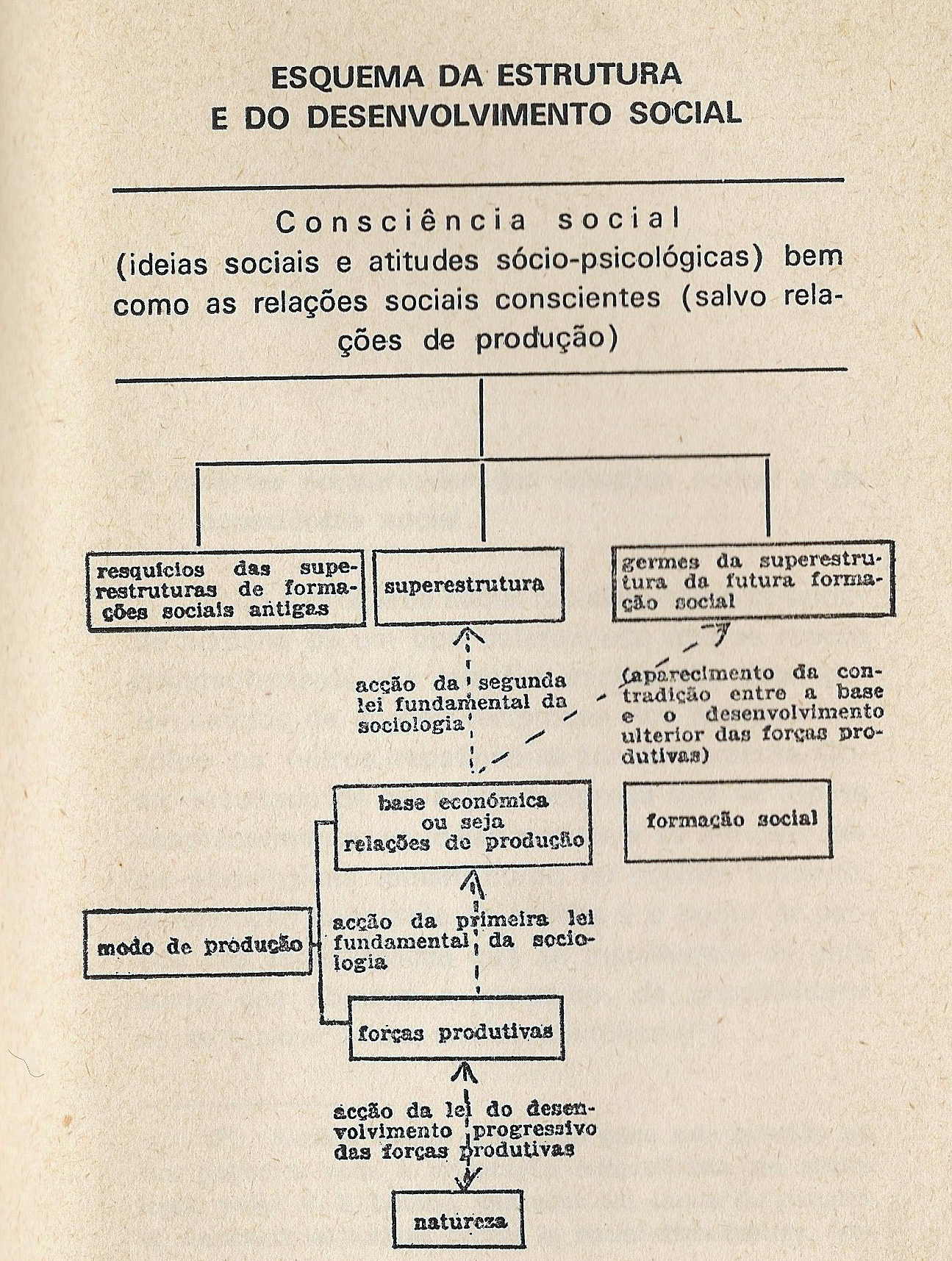 O caráter conservador das relações sócias e da consciência socialTodo o processo social consiste numa atividade humana de um tipo determinado que se repete constantemente. As relações sociais são tipos determinados de ações recíprocas dos homens uns sobre os outros, repetindo-se constantemente. Como resultado de tal ação recíproca que se repete constantemente, as ideias sociais e as atitudes só-cio-psicológicas tomam corpo no espírito humano. A repetição constante de ações é o ponto de partida das regularidades que se manifestam na vida social dos homens e, portanto, da possibilidade de se realizar a sua análise científica. ()      A repetição duradoura de uma ação determinada dá origem ao hábito, à rotina, ou seja, à tendência a repetir esta ação como no passado. () Ao conjunto de ações que são realizadas pela força do hábito, ações caracterizadas pela rotina, chamamos costume. Os hábitos e os costumes repetem-se enquanto não surge um novo estímulo externo que põe fim a esta repetição e provoca a mudança do tipo de ação; o novo tipo de ação transforma-se por sua vez em hábitos e em costumes. É esta uma regra geral do comportamento humano na qualidade de organismos bio-psíquicos. () Resulta igualmente desta regra que as relações sociais (que consistem com efeito na repetição constante de ações de um tipo determinado), bem como as ideias sociais e as atitudes sócio-psicológicas que daí decorrem, têm tendência a revestir todos os traços da rotina, a transformarem-se em hábitos e costumes sociais, em hábitos ideológicos e atitudes sócio-psicológicas costumeiras. As relações sociais e o conjunto da consciência social caracterizam-se pelo seu caráter conservador e a sua inércia específica, que consiste no facto das mudanças não se produzirem senão sob a ação de estímulos externos.A lei do desenvolvimento progressivo das forças produtivas      Existe, no entanto, um campo da atividade social dos homens no qual os hábitos e a rotina não podem ser de longa duração, já que aparecem constantemente novos estímulos externos que provocam uma mudança no comportamento humano. Este campo é o processo de produção, a ação do homem sobre a natureza, e — reciprocamente — da natureza sobre o homem, que se realiza no processo social do trabalho. São as forças produtivas existentes que decidem do caráter desta atividade recíproca, e, portanto, os meios de produção e sobretudo os instrumentos de trabalho, assim como a experiência e a capacidade dos homens que deles se servem. No processo sócia! do trabalho, o homem transforma o seu meio natural, cria um novo meio material que se compõe dos produtos do seu trabalho  (casas, vilas, vilarejos, canais oficinas, fábricas, meios de transporte, etc.); este novo meio é às vezes designado sob o nome de meio artificial () ou ainda de acumulação material histórica da sociedade. ()O novo meio material constitui um estímulo que provoca a mudança de comportamento no processo ulterior da produção. Aparecem novos ou melhores instrumentos de trabalho, surge a possibilidade de se servir de novos objetos de trabalho, a capacidade e a experiência do uso dos instrumentos aumentam. Isto, por sua vez, provoca mais uma mudança no novo «meio artificial», o que representa um novo estímulo que altera o comportamento etc. O homem cerca-se de um meio artificiai cada vez mais complicado, que constitui, de certa forma, órgãos artificiais com os quais complementa os órgãos naturais do seu corpo, reforçando e alargando desta maneira a sua dominação sobre a natureza. Cada novo comportamento humano cria novos estímulos externos que provocam uma mudança no comportamento dos homens. Desta forma se processa um constante desenvolvimento das forças produtivas sociais.Contrariamente pois às relações sociais, às ideias sociais e às atitudes sócio-psicológicas, que se distinguem pelo seu caráter conservador, as forças produtivas são sujeitas a uma mudança contínua, desenvolvem-se sem cessar, elevando assim o «potencial produtivo» da sociedade a níveis cada vez mais elevados. O antropólogo americano A. L. Kroeber chama a atenção para a facilidade com que se produzem mudanças na atividade humana no campo da produção, enquanto em outros campos a atividade humana distingue-se pelo seu caráter conservador. «No campo das questões mecânicas ou práticas, os homens adaptam-se mais rapidamente às exigências das novas condições... no entanto, se trata de um calendário caduco, o simples ato de vontade, a simples manifestação do bom senso coletivo necessário para o modificar choca-se com uma forte resistência... Enquanto os homens tratam das suas necessidades corporais, que são semelhantes às dos animais inferiores, são flexíveis e capazes de adaptação. Mas ao tratar-se de produtos sistematizados do seu intelecto, em que, precisamente, seria de esperar previsão, compreensão e cálculo frio, parece que as sociedades se veem dominadas pelo espírito conservador, cuja potência demonstra ser tanto mais forte quanto mais nos aprofundamos na história» ().Convém, no entanto, complementar esta justa nota do eminente pesquisador das sociedades humanas com a seguinte constatação: a flexibilidade dos homens, a sua capacidade de adaptação rápida às novas condições de ação no processo da produção não dependem do facto de se tratar aqui do satisfazer necessidades biológicas elementares que, de resto, constituem, na sociedade civilizada contemporânea, apenas uma parte das necessidades satisfeitas pela produção, e resultam sim do processo acima descrito, no qual cada mudança de comportamento cria novos estímulos, que provocam por sua vez uma nova mudança de comportamento.Chamaremos a esta regra do desenvolvimento das forças produtivas sociais, lei do desenvolvimento progressivo das forças produtivas. Esta lei constata pois a necessidade de uma modificação constante das forças produtivas, levando a um «potencial produtivo» cada vez mais elevado da sociedade. Esta necessidade é, conforme mostramos, o resultado do surgimento constante de estímulos, que — ao modificar o meio material artificial, criado pelo homem no decorrer do processo social da produção — modificam igualmente a forma de interação entre o homem e a natureza. É um processo que conduz a uma dominação cada vez mais ampla e pluriforme do homem sobre o mundo material que o rodeia.O processo de desenvolvimento e de transformação das formações sociaisA ação da lei do desenvolvimento progressivo das forças produtivas compromete, mais cedo ou mais tarde, a correspondência entre as relações de produção e o caráter das forças produtivas. O efeito do desenvolvimento das forças produtivas é que, ao cabo de um certo tempo, as relações de produção deixam de ser conformes às novas exigências das forças produtivas. A harmonia interna do modo de produção é abalada, este modo deixa de ser um todo internamente equilibrado, aparece uma contradição entre as relações de produção e as novas forças produtivas. A ação da primeira lei fundamental da sociologia restabelece a correspondência entre as relações de produção e as novas forças produtivas: realiza-se uma adaptação das relações de produção às novas exigências das forças produtivas.No entanto, a transformação das relações de produção compromete a correspondência entre a superestrutura e a base econômica da sociedade. Na formação social existente aparece uma contradição interna, contradição entre a superestrutura e as exigências da nova base econômica. A ação da segunda lei fundamentai da sociologia restabelece a correspondência entre a superestrutura e as novas exigências da base econômica: ocorre uma transformação da superestrutura e, desta maneira, termina o processo da criação de uma nova formação social.O conjunto deste processo é explicitado pelo esquema da página 53 que representa a estrutura e o desenvolvimento da sociedade. O primeiro estímulo da transformação da formação social, o estímulo «em última instância» como dizia Engels (), é pois sempre o desenvolvimento das forças produtivas. É assim porque as relações sociais, as ideias sociais e as atitudes sócio-psicológicas têm um caráter conservador, enquanto as forças produtivas sofrem transformações contínuas, atingindo um nível de desenvolvimento cada vez mais elevado. Do caráter conservador tanto da base econômica como da superestrutura resulta que as suas adaptações recíprocas se realizam apenas na medida em que as duas leis fundamentais da sociologia o exigem.        É por isto também que a mudança da superestrutura não significa a transformação de toda a consciência social: ao lado da nova superestrutura continuam a existir na consciência social numerosos elementos da superestrutura das antigas formações sociais. É preciso salientar que a primeira e a segunda lei fundamentai da sociologia não agem em períodos de tempo sucessivos, mas simultaneamente, embora o processo de adaptação da superestrutura dure habitualmente muito mais que o processo de adaptação das relações de produção.           Além disso, a nova superestrutura não surge do nada, mas busca os seus elementos nas relações sociais, nas ideias sociais e nas atitudes sócio-psicológicas do presente e do passado, que ela transforma de maneira criativa e adapta às necessidades da nova base econômica. «As ideias não caem do céu — diz Antônio Labriola — não as recebemos durante o sono por dádiva de Deus» (). As mesmas relações capitalistas de produção criaram na Inglaterra uma superestrutura que tomou a forma do puritanismo, e deram origem na França, no nível da superestrutura, ao materialismo e ao movimento dos livres pensadores (). Conforme dissemos, era diferente o fundo histórico () sobre o qual se constituía a nova superestrutura. Também é frequente que a nova superestrutura em vias de aparecimento esteja vinculada às relações sociais e a ideias sociais de períodos precedentes, relações e ideias que tinham deixado de ser atuais e que se atualizam novamente na nova formação social. Por exemplo, o direito civil romano, adaptado à produção mercantil bastante desenvolvida na antiguidade, que tinha perdido a sua atualidade na época do modo de produção feudal, recuperou-a ao surgir o modo de produção capitalista. Ocorre também frequentemente a adopção da superestrutura ou de alguns dos seus elementos, existentes em outros países nos quais as novas relações de produção, bem como a superestrutura correspondente existem já há mais tempo. () De maneira que diversos elementos do presente e do passado se combinam para formar a superestrutura da formação social em vias de aparecimento. Em consequência, a superestrutura correspondente às novas relações de produção difere em diversos países segundo o fundo histórico sobre o qual ela se constituiu. No quadro da mesma formação social, do capitalismo por exemplo, existem sérias diferenças na superestrutura em diversos países. Diferenças maiores ainda existem na totalidade formada pelas relações sociais e pela consciência social que, além da superestrutura de uma formação social dada, comportam igualmente numerosos elementos herdados das superestruturas de formações anteriores, superestruturas diferentes segundo o país (por exemplo o cristianismo na Europa, o shintoismo c o budismo no Japão, a monarquia na Inglaterra, a República plebeia na América do Norte). Uma determinada formação social pode pois apresentar, segundo o país, uma grande riqueza e uma grande diversificação das relações sociais conscientes e .dos elementos da consciência social: ideias sociais e atitudes sócio-psicológicas. Um mesmo modo de produção não exclui pois a existência de estruturas muito diversas da consciência social, e mesmo da própria superestrutura.Os processos dialéticos no desenvolvimento social        Como vemos, o processo de passagem duma formação social para outra consiste no aparecimento, no seio da sociedade humana, de uma série de contradições, produzindo-se então um processo de adaptação que leva à eliminação destas contradições; um tal processo de desenvolvimento, que se opera através do aparecimento e do desaparecimento de contradições, chama-se processo dialético. ()        Três processos dialéticos concorrem pois para o desenvolvimento da sociedade humana. O primeiro é constituído pelo aparecimento de contradições dentro da interação entre o homem e a natureza, nesta «troca de matéria entre o homem e a natureza» que se opera no processo social do trabalho. Ao moldar o seu meio material artificial, o homem faz aparecer uma contradição entre o comportamento que ele observou até então e os estímulos aos quais este meio dá origem. Esta contradição desaparece com a mudança do comportamento, ou seja, com a transformação das forças produtivas, o que, por sua vez, suscita novos estímulos, ou seja, uma nova contradição etc. O segundo processo dialético é constituído pelo aparecimento de uma contradição entre as novas forças produtivas e as antigas relações de produção. Esta contradição, que começa por travar as novas forças produtivas, desaparece logo que as relações de produção se adaptam às novas forças produtivas. O terceiro processo dialético é constituído pelo aparecimento de uma contradição entre as novas relações de produção, ou seja, a base econômica, e a antiga superestrutura. Esta contradição, que inicialmente trava o aparecimento da nova base econômica, desaparece logo que a superestrutura se adapta à nova base econômica. Estes três processos dialéticos formam o processo do desenvolvimento social da humanidade.O desenvolvimento social nas formações antagônicas: a luta de classes e as revoluções sociais        A regularidade acima descrita do processo de desenvolvimento social é válido para todas as formações sociais. A origem desta regularidade é o caráter conservador da base econômica e da superestrutura (e, para dizer verdade, de toda a consciência social), enquanto as forças produtivas progridem sem cessar. Nas formações sociais baseadas em relações de produção antagônicas, age ainda um fator suplementar, que reforça o caráter conservador das relações de produção e da superestrutura. Este fator é o interesse que tem a classe a qual as relações de produção em vigor garantem o privilégio da propriedade dos meios de produção, de conservar as relações que lhe garantem este privilégio e de manter a superestrutura que lhe corresponde. Com maior ou menor grau de  consciência  esta  classe   mantém,  no seu próprio interesse, a base econômica e a superestrutura existentes, por natureza conservadoras, reforça o seu caráter conservador através da sua atividade, utilizando em particular o poder estatal e as relações jurídicas a ele associadas. Em consequência, as classes, cujo interesse está ligado ao progresso das forças produtivas, opõem-se à manutenção do privilégio social que caracteriza as relações de produção existentes e opõem-se igualmente à superestrutura que corresponde a estas relações.Nestas condições, a contradição que aparece entre as novas forças produtivas e as antigas relações de produção, bem como a contradição entre as exigências das novas relações de produção — que correspondem às exigências das novas forças produtivas — e a velha superestrutura, conduzem à luta de classes. A supressão destas contradições realiza-se através da ruptura do privilégio social da classe que se apoia em antigas relações de propriedade dos meios de produção, quer dizer, através da revolução social. Esta realiza-se, em regra geral não por intermédio de mudanças graduais, mas por intermédio de abalos mais ou menos tempestuosos, sobretudo na superestrutura política e jurídica que protege as antigas relações de propriedade dos meios de produção.Em razão da resistência que a classe interessada na manutenção das antigas relações de produção opõe à mudança da situação existente, a ou as classes interessadas no novo modo de produção criam as suas próprias ideias sociais, as suas próprias atitudes sócio-psicológicas e, se as condições são favoráveis, as suas próprias organizações políticas também. Produz-se então uma cisão da consciência social. Ao lado da superestrutura correspondente à base econômica existente e dos resíduos da superestrutura das formações sociais anteriores, desenvolvem-se na consciência social os germes da superestrutura da formação social por vir, A ou as classes que lutam pelas novas relações de produção são as portadoras destes germes. A luta de classes torna-se uma luta de ideias e de ideologias sociais completas, uma luta de atitudes sócio-psicológicas diferentes e, se as condições são favoráveis, uma luta de novas organizações políticas contra o poder estatal existente. Esta luta é orientada pelas novas ideias sociais e pelas novas atitudes sócio-psicológicas. ()A classe que goza do privilégio que lhe conferem as antigas relações de produção consegue, em regra geral, com a ajuda do poder estatal, das relações jurídicas, da ideologia e das atitudes sócio-psicológicas que lhe são favoráveis, prolongar durante um certo tempo a vida  da antiga  formação social; por esta razão, a passagem de uma formação social para outra produz-se com um certo atraso, o que leva ao caráter «explosivo» desta passagem. A «explosão» realiza-se quando as novas forças produtivas que se desenvolvem rompem a «barragem» que constitui a antiga formação social. O processo dialético do desenvolvimento social reveste a forma de uma luta de classes e de revoluções sociais.Marx deu a seguinte formulação, tida atualmente como clássica, do processo de passagem de uma formação social para outra, em condições de relações de produção antagônicas:«Em um certo nível de desenvolvimento, as forças produtivas materiais da sociedade entram em contradição com as relações de produção existentes, ou — o que não passa da sua expressão jurídica — com as relações de propriedade dentro das quais se tinham desenvolvido até então. De formas de desenvolvimento que eram, estas relações transformam-se em seus entraves. Então, abre--se uma época de revolução social. A transformação da base econômica transforma de maneira mais ou menos rápida toda a enorme superestrutura. ()Cumpre ainda acrescentar a este quadro, que o caráter conservador das relações de produção e da superestrutura conta com o apoio não só da classe cujo privilégio social está ligado às relações de propriedade dos meios de produção existentes, mas também das camadas sociais cuja posição econômica e social resulta da superestrutura da formação social existente. Por camada social, diferentemente de classe social, entendemos um grupo de membros da sociedade cuja posição econômica e social não resulta das relações de propriedade dos meios de produção, mas dos traços específicos de uma superestrutura dada. Estas camadas, tais como a dos funcionários, por exemplo, que são os executantes do poder estatal, ou os padres de uma religião que é a parte integrante da superestrutura de uma dada formação social, podem também estar interessadas na manutenção da antiga  formação   social. () Este  fenômeno de camadas sociais conservadoras, cuja posição resulta da forma existente da superestrutura, pode também ocorrer nas formações sociais não antagônicas, por exemplo, na formação socialista. Isto pode ter como resultado um certo caráter «tempestuoso» do desenvolvimento social, mesmo numa formação baseada em relações de produção não antagônicas, onde não há luta de classes. No entanto, os obstáculos que daí resultam para o desenvolvimento social são afastados, não sem luta, é verdade, mas sem revolução social. A sua eliminação exige apenas, com efeito, a adaptação da superestrutura às exigências da base econômica, e não a transformação do caráter das relações de produção.O materialismo histórico        A teoria que exprime as leis do desenvolvimento social acima expostas chama-se concepção materialista da história, ou mais simplesmente, materialismo histórico. Compreende ela a totalidade do desenvolvimento das sociedades humanas como conjunto de processos dialéticos, cujo estímulo inicial e que se repete constantemente é a interação entre o homem e o mundo material que o rodeia no processo social da produção. A descoberta destas leis por Marx, e o estudo das suas consequências essenciais, continuado por Engels, criaram a base de uma análise científica do desenvolvimento das sociedades humanas. Engels apreciou nos seguintes termos o significado histórico desta descoberta: «Assim como Darwin descobriu a lei do desenvolvimento da natureza orgânica, assim sim Marx descobriu a lei do desenvolvimento da história humana». ()